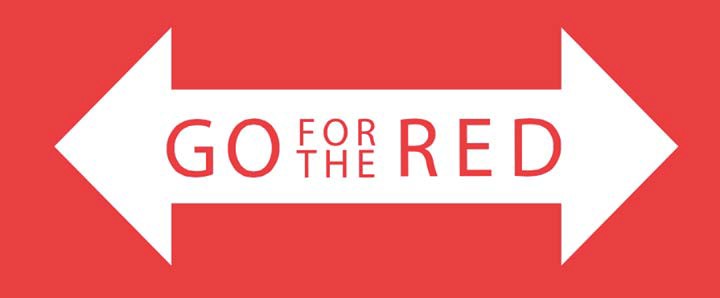 RUSH WEEK REPORT FORMReturn to Pam Lamb, plamb@ksde.org by February 19Chapter Name  	School Name  	Adviser Name 	Adviser Email  	Names of Newly Affiliated Members: (Need 5 to qualify for prize money and more names can be added!)1.     	2.     	3.     	4.     	5.     	6.   	7.   	8.   	9.   	10.  	All entries with a minimum of 5 newly affiliated members will be entered into a drawing for $50 at SLC. The chapter with the most new affiliations will be awarded $100 at State Leadership Conference.*New chapters are eligible to be placed in the drawing. Brief Description of Community Service Project: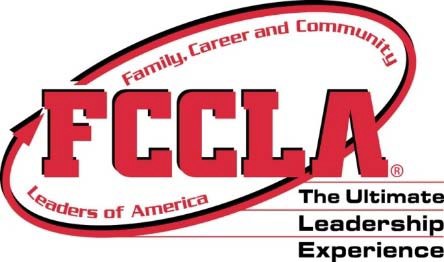 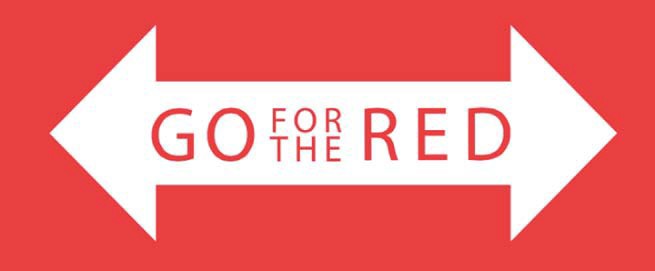 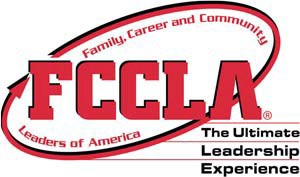 Rush WeekSeptember 21-25, 2020 *Goals of Rush Week:Increase membership by 5 members. This focuses on adding at least one new member each day of rush week.Promote your program throughout your school and community.Complete one community service project during rush week.Report via e‐mail the successes of the week utilizing the rush week form by February 19. E‐mail to Pam Lamb, plamb@ksde.orgParticipating schools will be entered in a drawing to win $50.00 at State Leadership Conference. New chapters are eligible for the drawing.The school with the most new affiliations will be awarded $100.00 at State Leadership Conference.* Above week is suggested - you may pick another week.Suggestions below or create your own – can use State or National theme for ideas.Monday: Membership Poster ContestHold a “Design a Poster Contest” ‐ post to attract new members. Give a prize to the winner – free membership, etc.Pass out cards to join that includes ‘jungle/zoo’ candy – “Get Wild About FCCLA!"Use jungle or zoo candy, etc. to create sayingsTuesday: Be visualSet up a table near the main entrance or lunchroom to promote/collect duesWednesday: “Be Wild About FCCLA”Dress jungle/safari style, etc.Have a “Jungle Party”!Thursday: “Go for the Red” dayWear Red/FCCLA attire – pass out notes or attach to lockers – Use the state or national theme – Wild About FCCLA or Beyond Measure.**Individual members who recruit 3 or more receive t‐shirt fromNationals if complete applicationFriday: Buddy CampaignSign up a “Buddy Campaign”. All past/current members get one new person to join and receive a discount or prize